بسم الله الرحمن الرحيمجمهورية العراق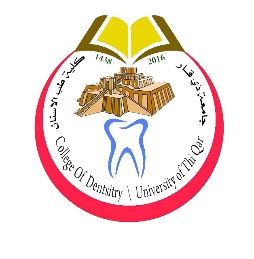 وزارة التعليم العالي والبحث العلمي         جامعة ذي قار        كلية طب الأسنانبراءة ذمةنؤيد لكم براءة ذمة الطالب/ ة (                        	) المرحلة الاولى- الثانية- الثالثة-   للعام الدراسي 2022-2021القسمالملاحظاتالاسمالحساباتمجانية التعليمفرع العلوم الاساسيةالمخزن